Краткосрочное планирование урока русского языка Школа: КГУ «Средняя школа-сад им. Б.Турлыханова»Учитель: Серикбаева С.А. Класс: 5 Ход урокаДата проведения урока: 01.03.2017Дата проведения урока: 01.03.2017Предмет Русский язык Тема урокаИмя прилагательное как часть речи Комбинированный урок Имя прилагательное как часть речи Комбинированный урок Ресурсы- Правила работы в группе. - Карточки для деления на группы- стикеры для СО-  листы А-4 для каждой группы - карточки  с заданием «Заполнение слов»Рисунки для игры «4-й лишний»- Правила работы в группе. - Карточки для деления на группы- стикеры для СО-  листы А-4 для каждой группы - карточки  с заданием «Заполнение слов»Рисунки для игры «4-й лишний»Цель раздела Понять отличительные признаки  имен прилагательных  в сравнении с  другими  частями  речи через использование на уроках идей семи модулей обученияПонять отличительные признаки  имен прилагательных  в сравнении с  другими  частями  речи через использование на уроках идей семи модулей обученияЦель обучения:узнавать имена прилагательные в тексте в соответствии с установленными критериями: обозначают признак предмета, отвечают на  вопросы: Какой? Какая? Какое? Какие?, изменяются по родам, числам, падежамузнавать имена прилагательные в тексте в соответствии с установленными критериями: обозначают признак предмета, отвечают на  вопросы: Какой? Какая? Какое? Какие?, изменяются по родам, числам, падежамРезультаты обучения (КУ)*Я могу находить в тексте слова, которые отвечают на вопросы: Какой? Какая? Какое? Какие? и обозначают признак предмета; * я могу определить род, число и падеж имён прилагательных* я могу привести свои примеры имён прилагательных	* я могу оценить свою работу при помощи критериев*Я могу находить в тексте слова, которые отвечают на вопросы: Какой? Какая? Какое? Какие? и обозначают признак предмета; * я могу определить род, число и падеж имён прилагательных* я могу привести свои примеры имён прилагательных	* я могу оценить свою работу при помощи критериевЭтап урокаДеятельность учителя. Задачи. Описание заданий.Деятельность учащихсяВозможные методы, приёмы, стратегии1. Активизация деятельности. 1 мин.Деление на группы 3 минИгра «Какого цвета утро…» Предлагает игру «Какого цвета утро». Просит детей – каждого по очереди или по желанию, но всех - ответить на вопрос: «Какого цвета утро?» Раздаёт карточки – на трёх написаны существительные разных родов, на остальных карточках – прилагательные в соответствии с родом: МамаСолнце Ученик Прилагательные: Добрая, любимая, весёлаяТёплое, яркое, весеннееВоспитанный, ответственныйСоблюдая правила, играют, предлагают варианты Садятся по 4 человека 2 группы и 3 человека -1 группа в зависимости от рода Эмоциональный позитивный настрой на урок.Новые подходы в обученииДеление на группы  Рефлексия : По какому принципу объединились?Повторение  правил работы в группе1 мин. Распределение ролей    2 мин. 1) Напоминает «Правила работы в группе»: 1. Обсуждаем.  2. Высказываем. 3. Слушаем всех. 4. Поддерживаем.5. Фиксируем идеи. 6. Критикуем конструктивно.7. Соблюдаем роли и время. 8. Правила «одной радиостанции»2) Предлагает роли внутри группы:  Повторяют «Правила работы в группе»Распределяют ролиОбучение работе в группеВзаимодействие в группе2. Наблюдение.   Опора на опыт учащихся   5 мин3.Определение темы  цели урока по результатам наблюдения5 мин4. Актуализация знаний5 – 7 мин.«4-й лишний». Почему? Предлагает учащимся в группе   выбрать лишнее в рисунке, помнить о теме урока( в соответствии с цветом изображённого  предмета)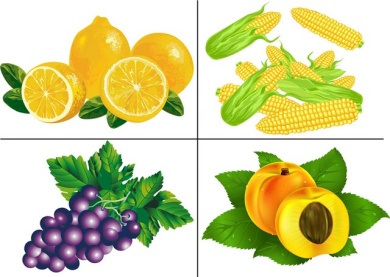 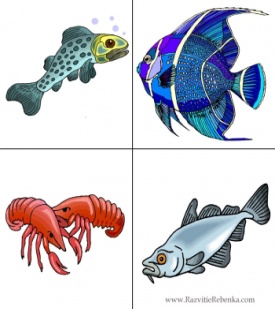 Вопрос: С какой частью речи связаны все задания начала урока? -  «Мозговой штурм» (малые группы): Что мы знаем об имени прилагательном? - «Мосты» - помогает ученикам определить тему  цели урока по результатам наблюдения и «мозгового штурма». Помогает выработать критерии успешности  (*Я могу находить в тексте слова, которые отвечают на вопросы: Какой? Какая? Какое? Какие? и обозначают признак предмета; * я могу определить род, число и падеж имён прилагательных* я могу привести свои примеры имён прилагательных	* я могу оценить свою работу при помощи критериев)- Карточки  «Заполнение слов» Предлагает текст с пропусками прилагательных. Нужно вставить подходящие по смыслу слова. Записать слова в текст карандашом.- Обсудить в группе готовый ответ.(Незабываемое)  впечатление оставила гроза в деревне. Началась она (поздним)  вечером. (Светлая) заря озаряла (розовым ) светом  нашу спальню. Вдруг (страшный громовой) удар потряс весь дом, и полил (сильный) дождь.Утром ничто не напоминало (вчерашнюю) непогоду. Сияло (яркое) солнце, сверкала  (сочная, зелёная )  трава.Слова для справок: Светл…, сочн…,  незабываем…, розов…,  громов…, вчерашн…, поздн…, зелён…,  страшн…, ярк…, сильнДля одарённых: Абдрахман Асылбеков «Весна» (отрывок):День… наступил,… дождь с утра полил –Разбудил в степи подснежник,Лёд в оврагах растопил.   Обновленья жизнь полна,   Пробудилась ото сна.   Тают … снега,   Скот выходит на луга,   Разливаются ручьи,   Ходят … грачи.На презентации: Весенний, тёплый, горные, важные  - Предлагает  учащимся проверить задания, опираясь на материал в презентации Учащиеся выбирают лишнее.- Каждый ученик по-своему выражает знания об имени прилагательном, группой выбирают более важное, убирают повторяющиеся пункты.- Работа в группах  в соответствии с правилами группы: «Слушаем каждого»- Выбирают спикера для защиты у доски или выступают всей группой. - Озвучивание и корректировка. выработка критериев успешности. Индивидуальная работа. Выбор задания учащимисяУчащиеся вставляют слова, выбирая из «Слов для справок» Одарённым учащимся предлагается текст стихотворения с пропусками прилагательных, неизвестного им стихотворения, а затем сравнивается с оригиналом – кто ближе.Ученики отвечают Самооценивают по критериям: 1) все слова нашли своё место в тексте2) все окончания записаны в соответствии с родомДля одарённых:3) использованы прилагательные для вставки4) рифма не нарушена5) наиболее близок к авторскому тексту6) нет совпадений с авторским текстом.Диалоговое обучение. Развитие критического мышления.Взаимодействие  в группе Групповая работаДиалоговое обучение(рисунок, схема, запись, загадка и другие формы представления)Групповая работаРазвитие умения определять КУ.Развитие критического мышления. Работа с ТиО учащимися Право выбора заданияИндивидуальная поисковая деятельность ИКТДОСтратегия «Карусель».ВО.  Критериальное формативное оценивание Микроитог:2  минВопрос: (обсудить в группе) для чего даны прилагательные в тексте? Что вы должны были  сделать, чтобы текст получился связным?Учащиеся говорят о том, что прилага-тельные делают речь более яркой и красочной. Добавляли окончание в зависимости от рода и числа. Предположения учениковДиалоговое обучениеФизминутка3 мин.Работа по учебнику7- 10 мин.6.Физминутка  «Снежный ком» ученик называет прилагательное, второй повторяет и говорит своё прилагательное и так по кругу.  Предлагает найти словосочетания  в тексте, соответствующие заявленным критериям Упражнение 542.Доказать, что это прилагательные, распределить их в группы, в зависимости от числа». – по учебнику Работают по инструкции.Работа в группах:Предположения учениковВовлечение всех.Новые подходы в обучении,Диалоговое обучениеИтог:3 мин. 8. Проверка. На презентационном материале Самопроверка Использование  ИКТРефлексия2 минуты- Рефлексия. Каждый ученик. В соответствии с критериями,  оценивает, как он  сегодня работал на уроке:СО. Обращаются к КУ, каждый – на стикере пишет, как оценивает свою работу - достиг ли КУ или что-то нужно ещё повторить.2-3 ученика озвучиваютОбратная связь – «Голос ученика»Домашнее задание Предлагается упражнение на выбор: & 67, Упр. 543-545 – на выбор. Выбирают  Д/З по силамЗадание рассчитано на возможность выбора учеником  задания по силам. «Голос уч-ка»